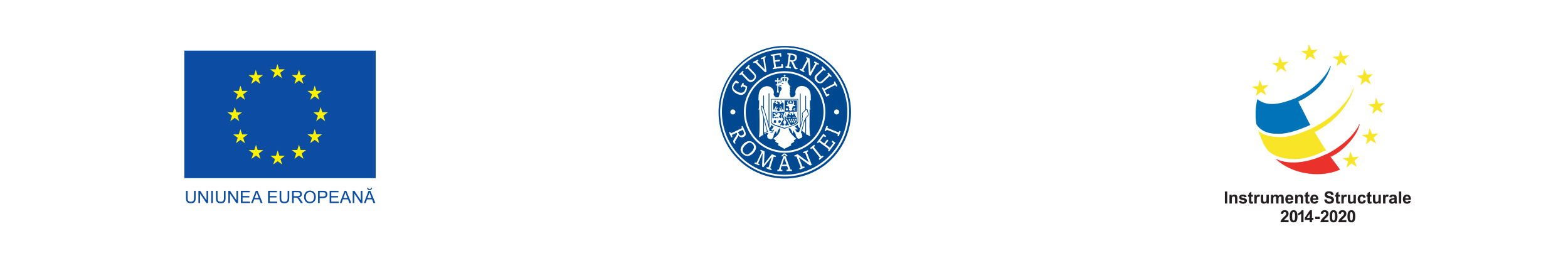 Proiect cofinantat din Fondul Social European prin Programul Operational Capital Uman 2014-2020Programul Operațional Capital Uman 2014-2020Axa prioritară: Nr. 6 Educatie si competentePrioritatea de investiții: 10.i. Reducerea și prevenirea abandonului școlar timpuriu șipromovarea accesului egal la învățământul preșcolar, primar și secundar de calitate, inclusive la parcursuri de învățare formale, nonformale și informale pentru reintegrarea în educație șiformareBeneficiar: Municipiul BLAJTitlul proiectului: „ PRIMEDU – Prima Educatie ”Cod SMIS: 132012											Data 28.03.2022„ PRIMEDU – Prima Educatie ”UAT Municipiul Blaj, în calitate de beneficiar implementează pe o perioadă de 27de luni, începând cu 03.05.2021, proiectul  “PRIMEDU-Prima educatie” –, cod MySmis  132012.	Obiectivul general al proiectului constă în asigurarea accesului egal la educația antepreșcolară pentru copiii cu vârstă cuprinsă între 0-2 ani (3 ani neîmpliniți) din Municipiul Blaj și localitățile limitrofe.Grupul tinta total direct al proiectului este format din: 64 de anteprescolari,  64 de parinti/tutori/persoanacare are în grija sa copilul cu parinþi plecati în strainatate din Municipiul Blaj sau din localitaþile limitrofe, atât din mediul urban cât si din mediul rural si 4 persoane – personal care face parte din sistemul de educatie.Proiectul îşi propune obținerea următoarelor rezultate:Furnizarea de servicii educaţionale ante-preşcolare unui număr de 64 copii cu vârstă cuprinsă între 0-2 ani, din care 17 aparţinând minorităţii rome şi 7 provenind din mediul rural, inclusiv pentru categoriile dezavantajate de copii, cu scopul de a reduce rata de părăsire timpurie a şcolii care poate fi un efect ulterior cauzat de lipsa unui institut educaţional antepreşcolar la nivelul Municipiului Blaj. Un număr de 4 educatori, angajaţi ai Creşei, calificaţi ca Educator Puericultor în urma cursului susţinut de către societatea acreditată şi conform căruia cei 4 angajaţi sunt pregătiţi pentru desfăşurarea activităţilor destinate copiilor înscrişi la creşă, precum şi pentru stimularea menţinerii relaţiei părinte-copil valorizând rolul părinţilor în creşterea şi ingrijirea copilului.Două materiale educaţionale inovative dezvoltate privind educaţia timpurie pentru 64 de copii, cu accent pus pe minoritatea roma (17) şi copii cu dizabilităţi, din care 1 material educaţional pentru profesioniştii din servicii de educaţie timpurie şi 1 material educaţional sub forma unui set de bune practici şi un auxiliar pentru părinţi/tutori; 1 reţea locală de suport formată din profesionalişti din domeniu; 1 platformă inovativă online care să cuprindă materiale educaţionale realizate în cadrul proiectului Două programe furnizate privind consilierea adresată părinţilor/tutorilor/persoanei care are în îngrijire copilul cu părinţi plecaţi în străinătate, din care 1 program de educaţie parentală adresat tuturor părinţilor/tuturilor/persoanei care are în grijă un copil cu părinţi plecaţi la muncă în străinătate, care cuprinde un atelier teoretic şi unul practic pentru fiecare grup de 10 părinţi şi 1 program de utilizare TIC care se va desfăşura sub forma a 6 cursuri a câte 4 ore/lună pentru grupuri de câte 10 persoaneCampanii de informare şi sensibilizare în comunitate cu scopul promovării participării parentale la educaţia timpurie organizate semestrial pentru un număr de cel puţin 64 părinţi/tutori/persoana care are în grija sa copilul cu părinţi plecaţi la muncă în străinătateSesiuni de consiliere şi sprijinire organizate pentru 15 părinţi privind înregistrarea la Serviciul Public de Ocupare cu scopul includerii acestora într-un program de măsuri active de ocupare (informare şi consiliere profesională, formare profesională, medierea muncii, măsuri de acompaniere destinate tinerilor cu grad de ocupabilitate C sau D etc.)Valoarea totală a proiectului este de  2.823.194,77 lei din care valoarea cofinanţării  UE – 2.766.730,87 lei.Perioada de implementare a proiectului este 03.05.2021 – 31.12.2023	Informaţii detaliate legate de proiect se pot obţine pe site-ul www.primariablaj.ro  sau la sediul Primăriei Municipiului Blaj, Piața 1848, nr. 16, tel. 0258-711.111Proiect cofinanțat din Fondul Social European prin Programul Operațional Capital Uman 2014 – 2020PRIMAR,GHEORGHE VALENTIN ROTAR